ПОСТАНОВЛЕНИЕот «21» августа 2013 г.                                   № 42	                               с. Эсто-АлтайО признании утратившим силу постановления главы администрации Эсто-Алтайского сельского муниципального образования Республики Калмыкия, регламентирующего порядок работы с обращениями граждан      В  соответствии с постановлением Правительства Российской Федерации от 03.12.2012 г. № 1254 и во исполнение поручения Правительства Российской Федерации от 27.04.2013 г. № ВС-П16-2890 и в целях приведения нормативных правовых актов Эсто-Алтайского сельского муниципального образования Республики Калмыкия в соответствие с действующим законодательством, постановляю:      Признать утратившим силу постановление главы администрации Эсто-Алтайского сельского муниципального образования Республики Калмыкия:      - от 18 апреля 2012 г. № 9  «Об утверждении административного регламента предоставления муниципальной услуги « Осуществление приема граждан, обеспечение своевременного и в полном объеме рассмотрения устных письменных обращений граждан, принятие решений и направление заявителям ответов в установленный законодательством Российской Федерации срок» администрации Эсто-Алтайского сельского муниципального образования»; Глава администрации Эсто-Алтайского СМО РК                                                             Король Ю.И.                                  Администрация Эсто-Алтайского  сельского  муниципального  образованияАдминистрация Эсто-Алтайского  сельского  муниципального  образованияАдминистрация Эсто-Алтайского  сельского  муниципального  образованияРеспублики КалмыкияРеспублики КалмыкияРеспублики Калмыкия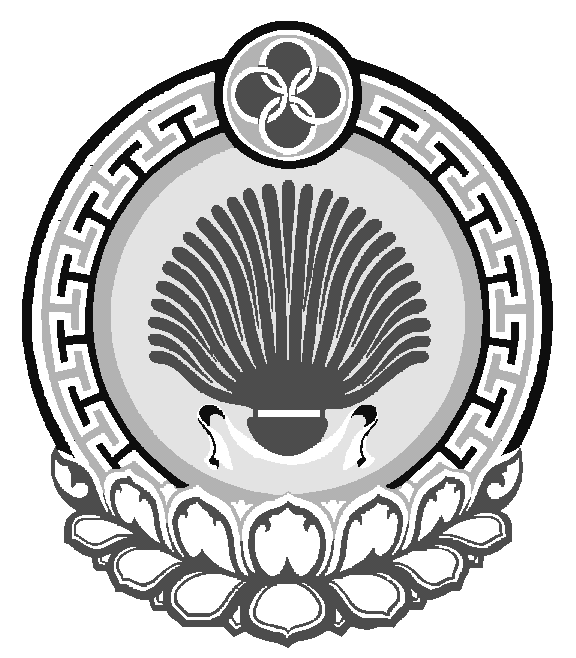 359026,Республика Калмыкия, с. Эсто-Алтай, ул. Карла МарксаИНН 0812900527, т. (84745) 98-2-41 Esto-Altay@ yandex.ru         __________________________________________________________________________________________________359026,Республика Калмыкия, с. Эсто-Алтай, ул. Карла МарксаИНН 0812900527, т. (84745) 98-2-41 Esto-Altay@ yandex.ru         __________________________________________________________________________________________________359026,Республика Калмыкия, с. Эсто-Алтай, ул. Карла МарксаИНН 0812900527, т. (84745) 98-2-41 Esto-Altay@ yandex.ru         __________________________________________________________________________________________________